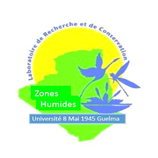 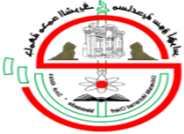 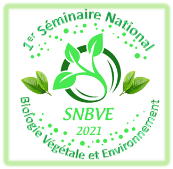 TITRE (TNR, 14pt, Majuscule gras)Auteur (s) (TNR, 10 pt, italique)AffiliationAuteur correspondantLe résumé ne doit pas dépasser 350 mots et 6 mots clés. Le texte doit être rédigé en caractère Times New Roman, 12 points, un interligne de 1,5. Les résumés peuvent être soumis en Arabe, Anglais ou Français.Lien: https://forms.gle/iJwUzvUgb5b9vPXW8Résumé :……………………………………………………………………………………………………………………………………………………………………………………………………………………………………………………………………………………………………………………………………………………………………………………………………………………………………………………………………………………………………………………………………………………………………………………………………………………………………………………………………………………………………………………………………………………………………………………………………………………………………………………………………………………………………………………………………………………………………………………………………………………………………………………………………………………………………………………………………………………………………………………………………………………………………………………………………………………………………. (TNR, 12 pt)Mots clés : mot 1 ; mot 2 ; mot 3 ; mot 4 ; mot 5 ; mot 6 (TNR, 12 pt, italique)